KONDOR BÉLA TOTÓSZITAKÖTŐ 40. SZÁM, 24-25.OLDALKondor Béla munkásságáról számos kiállítást rendeztek már életében és azóta is. Azonban csak egyetlen helyen van napjainkig is megtekinthető állandó kiállítása. A totó megfejtése után a bekarikázott betűkből megtudhatod a kiállítás helyszínének nevét.1., Milyen szakra járt eleinte a Képzőművészeti Főiskolán?B., grafikaM., festőD., szobrászat2., Milyen szakon végzett a Képzőművészeti Főiskolán?M., festőI., grafikaD., restaurátor3., Milyen eljárással készítette leggyakrabban munkáit tanuló éveiben?S., rézkarcF., litográfiaG., gravírozás4., Mi szeretett volna lenni gyermekkorában?P., juhászD., tanárK., pilóta5., Minek szentelt művet az új felfedezések, találmányok hatására?O., az első orosz műholdnakA., az első amerikai űrrepülőgépnekE., az első angol műholdnak6., Mi volt a foglalkozása művészeti képzése előtt?T., ácsL., villanyszerelőJ., kőműves7., A magyar irodalomban is említésre méltó alkotásai születtek. De leginkább az irodalmi művek ábrázolásával kereste kenyerét. Hogy nevezzük ezt a foglalkozást végző személyt?C., illusztrátorK., rajzolóN., képelőfestő8., Hangszereken is remekül játszott. Milyen hangszer állt műtermében?I., orgonaA., hárfaE., zongora9., Milyen jellegű újságokat böngészet a kávéházban?H., kreatív magazin gyufaszálból való építésrőlG., autókról és motorokról szólóV., modellezésről szóló magazin10., Mit épített otthonában a cikkek hatására?U., híres épületek makettjeiO., madár alakzatokat gyufaszálbólA., repülőgépmodelleket11., Hogyan örökítette meg idős korában ezeket az „ építményeket” ?L., fényképezés általK., lerajzolta őketM., lefestette őket12., Hogyan jellemezhető a konstrukció a Férfi konstrukcióval című művében ?Á. „légies”Í., „lengő”É., „lebegő”13., Mit idéz meg a Darázskirály c. művében a háttérben lévő színes város?R., mesebeli hetedhétországotL., egy elsüllyedt várostD., szülővárosát14., Mit idéz meg a Szent Péter és egy nő c. képe?A., impresszionista festészet hagyományaitI., ikonfestés hagyományátE., intarzia hagyományait15., Mit jelent az ikon kifejezés?U., régi kódexek és nyomtatott könyvek díszes kezdőbetűiE., térden állva imádkozást szolgáló bútordarab a keleti keresztényeknélA., keleti keresztény, gyakran aranyozott, kis méretű szentképMegfejtés:  _____________________________________________________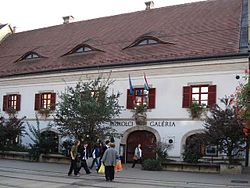 Megfejtés : MISKOLCI GALÉRIA